T.C.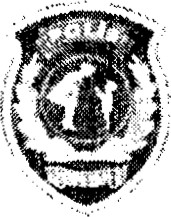 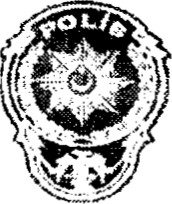 BOLU VALİLİĞİİl Emniyet MüdürlüğüOKULLARLA İLGİSİ OLMAYAN OKUL ÇEVRESİNDE TOPLANAN ŞAHISLARIN OKUL ÇEVRESİNDEN UZAKLAŞTIRILMASI, ÖĞRENCİLERİN EĞİTİM-ÖĞRETİM SAATLERİ İÇERİSİNDE UMUMA AÇIK MEKAN, EĞLENCE VEİSTİRAHAT YERLERİNE ALINMAMASI VE BUNA UYMAYANLARA İDARİPARA CEZASI UYGULANMASINA DAİR KARARAMAÇ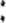 Madde 1 : Bolu il sınırları içerisinde kamu düzeninin sağlanması, çevresinde şiddet olaylarının engellenmesi, öğrencilerin eğitim-öğretim saatinde okullarda olmalarının sağlanması, okul giriş — çıkış saatlerinde asayiş ve trafik yönünden gerekli düzenlenmenin yanılması- okul çevresinde toplanan kişilerin kimlik kontrollerinin yapılarak, okulla ilgisi bulunmayan kişilerin okul önlerinde ve çevrelerinde toplanmalarının önüne geçilmesi, bu kişilerden öğrencilere ve öğretmenlere gelebilecek her türlü tehdit ve tehlikenin engellenmesi, uyuşturucu madde satıcılarının asıl hedefi olan gençlerimizin uyuşturucu madde zararlarından ve satıcılarından korunmaları, yasadışı faaliyet gösteren ideolojik ve bölücü 'faaliyet gösteren örgütlerin gençlerimizi kandırmaların önüne geçmektir.KAPSAM:2 : Bu karar Bolu i l içerisinde ilkokul, ortaokul, lise dengi düzeyindeki resmi ve özel tüm okulların bahçesini, çevresini tüm umuma açık mekan, istirahat ve eğlence yerlerini kapsar.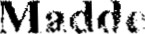 HUKUKİ DAYANAK:Madde 3 : Bu karar 5442 sayılı İl İdaresi Kanununun 11/c ve 66.maddesi. 2559 sayılı Polis Vazife ve Salahiyet Kanununun î/A ve I I -maddeleri. 5326 Sayılı Kabahatler Kanunu'nun 32. Maddesi. 539 ; Sayılı Çocuk Koruma Kanununun 4. 'Maddesi İçişleri Bakanlığının 23.08 2017 tarih ve Bakanlık Genelge No: 2017/3. Emniyet Genel Müdürlüğünün 2017/23 sayılı "Okullar Çevresinde Alınacak Güvenlik Tedbirleri” konulu genelgesi uyarınca hazırlanmıştır.GENEL ESASLAR:Madde 4 :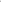 Öğrencilerin şiddet içeren olaylardan madde bağımlılığı ve diğer zararlı alışkanlıklardan. ruhsal ve bedensel gelişimlerini olumsuz yönde etkileyecek unsurlardan (müstehcen neşriyat vb.dahil). yasadışı örgütsel ve ideolojik faaliyetlerden korunması için ilkokul. ortaokul, lise ve dengi düzeyindeki resmi ve özel tüm okulların yakın çevresinde- bahçesinde ve okul kapısı (hitinde okul öğrencisi, öğrenci velisi/vasisi ve okulla ilgisi olmayan şahıslar okul çevresinden uzaklaştırılacaktır.İlkokul, ortaokul, lise ve dengi düzey indeki okulların öğrencilerinin de mazeretleri olmaksızın (sportif, kültürel vb. faaliyetler dışında) ders saatleri esnasında ve dışında okulların dış kapısı ve çevresinde beklemelerine izin verilmeyecektir.Resmi ve özel ilkokul, ortaokul, lise öğrencileri eğitim-öğretim saatleri içerisinde tüm umuma açık mekan, istirahat ve eğlence yerlerine alınmayacaktır.CEZAİ HÜKÜMLER:Madde 5 : 4.maddenin ( a ) ve ( c ) bendinde belirtilen kararlara uymayanlar hakkında 5542 sayılı İl İdaresi Kanunu'nun 66.maddesi. 5326 Sayılı Kabahatler Kanunu'nun 32. Maddesinin I *fıkrası gereğince yasal işlem yapılacaktır.YÜRÜRLÜK:Madde 6 : Bu karar yayımlandığı tarihte yürürlüğe girer.Madde 7 : Bu karar; 2017-2018 eğitim-öğretim dönemi dahil olmak üzere yeni bir karar alınıncaya kadar müteakip eğitim-öğretim dönemlerini kapsar.İLAN:Madde 8: Bu karar Bolu il sınırları içinde her türlü ilan vasıtası ile ilan olunur.YÜRÜTME :Madde 9 : Bu kararı Bolu Valiliği yürütür.